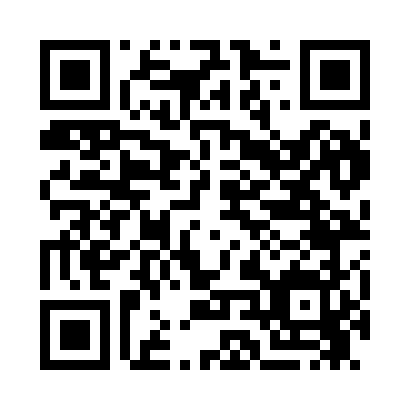 Prayer times for Bailey Lake, Ohio, USAMon 1 Jul 2024 - Wed 31 Jul 2024High Latitude Method: Angle Based RulePrayer Calculation Method: Islamic Society of North AmericaAsar Calculation Method: ShafiPrayer times provided by https://www.salahtimes.comDateDayFajrSunriseDhuhrAsrMaghribIsha1Mon4:226:021:335:349:0510:452Tue4:236:021:345:349:0510:443Wed4:236:031:345:349:0510:444Thu4:246:031:345:349:0510:435Fri4:256:041:345:349:0410:436Sat4:266:041:345:349:0410:427Sun4:276:051:355:349:0410:428Mon4:286:061:355:349:0310:419Tue4:296:061:355:349:0310:4010Wed4:306:071:355:349:0210:4011Thu4:316:081:355:349:0210:3912Fri4:326:091:355:349:0110:3813Sat4:336:091:355:349:0110:3714Sun4:346:101:355:349:0010:3615Mon4:356:111:365:349:0010:3516Tue4:366:121:365:348:5910:3417Wed4:386:131:365:348:5810:3318Thu4:396:131:365:348:5810:3219Fri4:406:141:365:348:5710:3120Sat4:416:151:365:348:5610:3021Sun4:426:161:365:348:5510:2922Mon4:446:171:365:338:5510:2823Tue4:456:181:365:338:5410:2624Wed4:466:191:365:338:5310:2525Thu4:486:201:365:338:5210:2426Fri4:496:201:365:328:5110:2227Sat4:506:211:365:328:5010:2128Sun4:526:221:365:328:4910:2029Mon4:536:231:365:328:4810:1830Tue4:546:241:365:318:4710:1731Wed4:566:251:365:318:4610:15